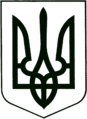 УКРАЇНАМіністерство освіти і науки УкраїниЧЕРКАСЬКА ГІМНАЗІЯ №9  ім. О.М. ЛУЦЕНКАЧЕРКАСЬКОЇ МІСЬКОЇ РАДИ ЧЕРКАСЬКОЇ ОБЛАСТІНАКАЗВід 14.02.2023 р.                                      	                              № 13/1Про звільнення від проходження державної підсумкової атестації учнів, які завершують здобуття початкової та базової загальної середньої освіти у 2022/2023 навчальному році	Відповідно до статті 17 Закону України "Про повну загальну середню освіту", Указу Президента України від 24 лютого 2022 року № 64/2022 "Про введення воєнного стану в Україні", затвердженого Законом України від 24 лютого 2022 року № 2102-IX "Про затвердження Указу Президента України "Про введення воєнного стану в Україні", пункту 8 Положення про Міністерство освіти і науки України, затвердженого постановою Кабінету Міністрів України від 16 жовтня 2014 року № 630, пункту 3 розділу I, пункту 6 розділу IV Порядку проведення державної підсумкової атестації, затвердженого наказом Міністерства освіти і науки України від 07 грудня 2018 року № 1369, зареєстрованого в Міністерстві юстиції України 02 січня 2019 року за № 8/32979, та з метою збереження життя і здоров'я учнів в умовах воєнного стану НАКАЗУЮ:	1. Звільнити від проходження державної підсумкової атестації здобувачів освіти 4-х і 9-х класів у 2022-2023 навчальному році.	2. Класоводам 4-х класів: Волочай О. В., Величко Т. Г., Биченко І. Г., Тимошенко О. В., Сахно В. О., Мироненко О. А. та класним керівникам 9-х класів: Жуковій Г. А., Дозі Т. В., Канарській Л. В., Стецюку А. С., у відповідному документі про освіту учнів, звільнених від ДПА, зробити запис: «Звільнена», «Звільнений».	3. Заступникам директора з навчально-виховної роботи Захарчуку В. В.,  Шевченко З. В. довести цей наказ до відома учнів 4-х і 9-х класів та їхніх батьків, розмістивши наказ на сайті закладу.	4. Контроль за виконанням наказу залишаю за собою.Директор гімназії						Ірина ТОПЧІЙЗ наказом ознайомлені:Захарчук В. В.  Шевченко З. В.Волочай О. В.Величко Т. Г. Биченко І. Г.Тимошенко О. В.Сахно В. О.Мироненко О. А.Жукова Г. А. Дога Т. В. Канарська Л. В.Стецюк А. С.